You are cordially invited to virtually attend Navy Household Goods Industry Days in the CloudProposed Discussion TopicsPeak Season 2019:Customer communicationPromotion of Code 2Pre-approvalsAgent/TSP RelationsOpen Discussion Potential challenges in the regionNon-Temp Storage capacity?Labor and assets?What can we expect?Questions:  contact Deloma Miley, deloma.miley1@navy.mil. HOW TO LOGIN TO THE EVENT(S) (2 steps):1.  Dial into the conference line at:  866-914-8369 / Participant code:  6183853#2.  Recommend logging into the webinar at least 15 minutes prior using one of the below methods to ensure you are able to connect.    a.  This year we will be using Adobe DCO II:   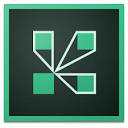 https://navyhhggls.adobeconnect.com/industryday/event/registration.html  On your computer, tablet or phone, copy and paste the web address into your browser  You will be prompted to provide your name and email.  you MAY be asked to download the Adobe Connect file if you have never used Adobe Connect. Once you have successfully downloaded the Adobe Connect file, you will see a tab on the lower right corner of your computer. 3.  NOTE:  For Government computer users: Google Chrome can NOT be used.  MEETING RULESSend specific topics/issues/concerns no later than 15 March 2019 to deloma.miley1@navy.mil Local JPPSO Director will facilitate the meeting.  Courteous and professional behavior is expected. Phones to be put on mute when not speaking (please do not put on hold).Open discussion period will be structured to minimize multiple people talking at the same time. LocationDate/TimeLocationDate/TimeJPPSO SoutheastJacksonville, FLTuesday, March 26th 1000 – 1200 ETJPPSO SWSan Diego, CATuesday, April 9th1000 – 1200 PT(1300 – 1500 ET)JPPSO Pearl HarborHawaiiThursday, March 28th0900 – 1100 HST(1400 – 1600 ET) CPPSO NorfolkNorfolk, VAThursday, April 11th 10 a.m. Eastern Time